EXECUTIVE COMMITTEE OF
 THE MULTILATERAL FUND FOR THE
 IMPLEMENTATION OF THE MONTREAL PROTOCOL
Eighty-first MeetingMontreal, 18-22 June 2018CorrigendumCOUNTRY PROGRAMME DATA AND PROSPECTS FOR COMPLIANCE	This document is being issued to:Replace the figure 102.94 ODP tonnes with 61.76 ODP tonnes in the footnote * of Table 4;Replace the figure 92.98 ODP tonnes with 55.79 ODP tonnes in the footnote ** of Table 4. UNITED
NATIONSUNITED
NATIONSEP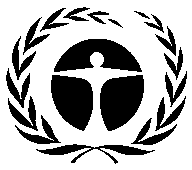 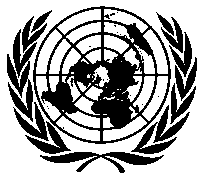 United NationsEnvironmentProgrammeDistr.GENERALUNEP/OzL.Pro/ExCom/81/6/Corr.18 June 2018ORIGINAL: ENGLISH